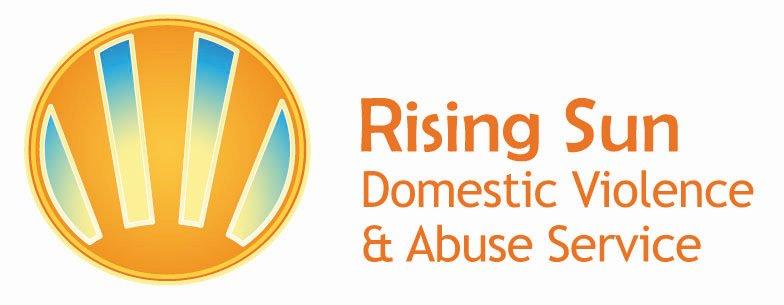 Date of Referral: Return by email to: referrals@risingsunkent.com using password protection To password protect a word document, go to ‘File’ in the upper left hand corner, locate the icon labelled ‘Protect Document’ and click the dropdown menu. Then click ‘Encrypt with Password’ and follow the instructions. Please ensure to send the password in a separate email to the referral. Alternatively you can call our helpline to give the password. The Rising Sun Domestic Abuse Service is a charity in Kent addressing domestic abuse and providing services for adults, children and families. We seek to provide clients experiencing current or historical abuse with trauma informed emotional support, safety planning advice and the tools to develop healthy future relationships.Please note that this is an adult referral form- to refer a child or young person (aged 5-24 years), please use the CYP referral form found in the referrals section of our website.SERVICES CLIENT WOULD LIKE TO ACCESS : If in doubt please do call our helpline (01227 452 852) to speak to a member of our team about the most appropriate service/sSERVICES CLIENT WOULD LIKE TO ACCESS : If in doubt please do call our helpline (01227 452 852) to speak to a member of our team about the most appropriate service/sSERVICES CLIENT WOULD LIKE TO ACCESS : If in doubt please do call our helpline (01227 452 852) to speak to a member of our team about the most appropriate service/sSERVICES CLIENT WOULD LIKE TO ACCESS : If in doubt please do call our helpline (01227 452 852) to speak to a member of our team about the most appropriate service/sGroup or 1:1?Type of supportAreas in which the service runs (clients must be living in these areas to access support)Please click box to cross1:1Adult Outreach/IDVA Service: Domestic Abuse advocacy, advice and safety support for adults age 25+Canterbury, Folkestone & Hythe, Ashford1:1High Support Needs IDVA Service: Domestic Abuse advocacy, advice and safety support for individuals with complex needs such as drug and alcohol use, homelessness and risk of homelessness. Canterbury, Folkestone & Hythe, AshfordGroupPhoenix Programme: Women only group to empower survivors through providing peer support, understanding about the dynamics of domestic abuse, healthy relationships and boundariesIf referring a client who doesn’t live in Canterbury, please see:https://www.phoenixgroups.uk/make-a-referralCanterbury only GroupOwn My Life: Women only group to help women who have been subjected to abuse to regain ownership of their lives, including owning our mind, body, choices, relationships, world, feelings.Canterbury only ☐The following support options are only available where the abusive relationship has ended and perpetrator is no longer in the household:The following support options are only available where the abusive relationship has ended and perpetrator is no longer in the household:The following support options are only available where the abusive relationship has ended and perpetrator is no longer in the household:The following support options are only available where the abusive relationship has ended and perpetrator is no longer in the household:GroupFamily Now: Women-only group to empower survivors with children, focusing on how domestic abuse can affect parenting, to help understand healthy relationships and support for improving ways of resolving conflict.Canterbury and Ashford 1:11:1 Adult counselling (Women only) Based in Canterbury but also available to clients in Ashford and Folkestone & Hythe willing to travel  OTHER: (please state) OTHER: (please state) OTHER: (please state) Agency / Referrer Details Agency / Referrer Details Referring agency:Referring agency:Contact Name:Contact Role:Contact Number:Contact Email:Please cross box if Self-Referral If Self-Referral, where did you hear about this service?Client/s Details  Client/s Details  Client/s Details  Client/s Details  Client/s Details  Client/s Details  Client/s Details  Client/s Details  Client/s Details  NAME OF Client/s: ON TRACK NUMBER: *If internal RS referral*NAME OF Client/s: ON TRACK NUMBER: *If internal RS referral*D.O.B:D.O.B:Age:Age:Gender:Gender:Ethnicity:Main Phone Number:Main Phone Number:Safe to phone:Yes   No Safe to phone:Yes   No Safe to phone:Yes   No Safe to leave a voicemail:  Yes   No Safe to text:Yes   No Safe to leave a voicemail:  Yes   No Safe to text:Yes   No Safe time to call/text: Safe time to call/text: Other Phone Number:Other Phone Number:Safe to phone: Yes   No Safe to phone: Yes   No Safe to phone: Yes   No Safe to leave a voicemail:  Yes   No Safe to text:Yes   No Safe to leave a voicemail:  Yes   No Safe to text:Yes   No Safe time to call/text:Safe time to call/text:Name of Parent/Carer if applicable (i.e. client is a child): Name of Parent/Carer if applicable (i.e. client is a child): DOB:DOB:DOB:Age: Age: Gender:Gender:Name of Parent/Carer if applicable (i.e. client is a child): Name of Parent/Carer if applicable (i.e. client is a child): For this referral, please contact: (cross one) CYP directly    Parent/ Carer For this referral, please contact: (cross one) CYP directly    Parent/ Carer For this referral, please contact: (cross one) CYP directly    Parent/ Carer For this referral, please contact: (cross one) CYP directly    Parent/ Carer For this referral, please contact: (cross one) CYP directly    Parent/ Carer For this referral, please contact: (cross one) CYP directly    Parent/ Carer For this referral, please contact: (cross one) CYP directly    Parent/ Carer Client Address (inc. postcode): Client Address (inc. postcode): Client Address (inc. postcode): Client Address (inc. postcode): Client Address (inc. postcode): Permission to write: Yes   No Safe to write: Yes   No Permission to write: Yes   No Safe to write: Yes   No Permission to write: Yes   No Safe to write: Yes   No Permission to write: Yes   No Safe to write: Yes   No Current District/ Area:  Ashford   Canterbury   Folkestone & Hythe  Swale  Other - Please specify: Current District/ Area:  Ashford   Canterbury   Folkestone & Hythe  Swale  Other - Please specify: Current District/ Area:  Ashford   Canterbury   Folkestone & Hythe  Swale  Other - Please specify: Local Authority of origin (if different): Local Authority of origin (if different): Local Authority of origin (if different): Local Authority of origin (if different): Local Authority of origin (if different): Local Authority of origin (if different): School/college and contact details: (if applicable)School/college and contact details: (if applicable)School/college and contact details: (if applicable)School/college and contact details: (if applicable)School/college and contact details: (if applicable)School/college and contact details: (if applicable)School/college and contact details: (if applicable)School/college and contact details: (if applicable)School/college and contact details: (if applicable)Safe email address: (this is how we will update client on referral so please include, must be an email account the perpetrator does NOT have access to)Safe email address: (this is how we will update client on referral so please include, must be an email account the perpetrator does NOT have access to)Safe email address: (this is how we will update client on referral so please include, must be an email account the perpetrator does NOT have access to)Safe email address: (this is how we will update client on referral so please include, must be an email account the perpetrator does NOT have access to)Safe email address: (this is how we will update client on referral so please include, must be an email account the perpetrator does NOT have access to)Safe to send an email:  Yes   No Safe to send an email:  Yes   No Safe to send an email:  Yes   No Safe to send an email:  Yes   No Client’s Children: (if applicable) School & school contact details(please ensure to include esp. if child is being referred for support)School & school contact details(please ensure to include esp. if child is being referred for support)School & school contact details(please ensure to include esp. if child is being referred for support)School & school contact details(please ensure to include esp. if child is being referred for support)D.O.B+AgeD.O.B+AgeGenderGenderClient support needsClient support needsClient support needsClient support needsClient support needsClient support needsClient support needsClient support needsClient support needsDoes this client consider themselves to have any kind of disability?  Yes         No         Don’t Know    If yes, please give details:Does this client consider themselves to have any kind of disability?  Yes         No         Don’t Know    If yes, please give details:Does this client consider themselves to have any kind of disability?  Yes         No         Don’t Know    If yes, please give details:Does this client consider themselves to have any kind of disability?  Yes         No         Don’t Know    If yes, please give details:Does this client consider themselves to have any kind of disability?  Yes         No         Don’t Know    If yes, please give details:Does this client consider themselves to have any kind of disability?  Yes         No         Don’t Know    If yes, please give details:Does this client consider themselves to have any kind of disability?  Yes         No         Don’t Know    If yes, please give details:Does this client consider themselves to have any kind of disability?  Yes         No         Don’t Know    If yes, please give details:Does this client consider themselves to have any kind of disability?  Yes         No         Don’t Know    If yes, please give details:Does this client have any accessibility requirements? (for example, hearing loop, braille documents)Yes        No           Don’t Know    If yes, please provide details:Does this client have any accessibility requirements? (for example, hearing loop, braille documents)Yes        No           Don’t Know    If yes, please provide details:Does this client have any accessibility requirements? (for example, hearing loop, braille documents)Yes        No           Don’t Know    If yes, please provide details:Does this client have any accessibility requirements? (for example, hearing loop, braille documents)Yes        No           Don’t Know    If yes, please provide details:Does this client have any accessibility requirements? (for example, hearing loop, braille documents)Yes        No           Don’t Know    If yes, please provide details:Does this client have any accessibility requirements? (for example, hearing loop, braille documents)Yes        No           Don’t Know    If yes, please provide details:Does this client have any accessibility requirements? (for example, hearing loop, braille documents)Yes        No           Don’t Know    If yes, please provide details:Does this client have any accessibility requirements? (for example, hearing loop, braille documents)Yes        No           Don’t Know    If yes, please provide details:Does this client have any accessibility requirements? (for example, hearing loop, braille documents)Yes        No           Don’t Know    If yes, please provide details:Does this client require an interpreter?Yes         No         Don’t Know   If yes, please provide details:Does this client require an interpreter?Yes         No         Don’t Know   If yes, please provide details:Does this client require an interpreter?Yes         No         Don’t Know   If yes, please provide details:Does this client require an interpreter?Yes         No         Don’t Know   If yes, please provide details:Does this client require an interpreter?Yes         No         Don’t Know   If yes, please provide details:Does this client require an interpreter?Yes         No         Don’t Know   If yes, please provide details:Does this client require an interpreter?Yes         No         Don’t Know   If yes, please provide details:Does this client require an interpreter?Yes         No         Don’t Know   If yes, please provide details:Does this client require an interpreter?Yes         No         Don’t Know   If yes, please provide details:Does this client have a preference between face to face or remote support? Prefer remote         Prefer face to face         No preference   Does this client have a preference between face to face or remote support? Prefer remote         Prefer face to face         No preference   Does this client have a preference between face to face or remote support? Prefer remote         Prefer face to face         No preference   Does this client have a preference between face to face or remote support? Prefer remote         Prefer face to face         No preference   Does this client have a preference between face to face or remote support? Prefer remote         Prefer face to face         No preference   Does this client have a preference between face to face or remote support? Prefer remote         Prefer face to face         No preference   Does this client have a preference between face to face or remote support? Prefer remote         Prefer face to face         No preference   Does this client have a preference between face to face or remote support? Prefer remote         Prefer face to face         No preference   Does this client have a preference between face to face or remote support? Prefer remote         Prefer face to face         No preference   SAFETY & BACKGROUND ABUSE INFOSAFETY & BACKGROUND ABUSE INFOSAFETY & BACKGROUND ABUSE INFOSAFETY & BACKGROUND ABUSE INFOIs the client currently living with the abuser?Yes No Don’t know Is the parent of client currently in an abusive relationship? (If applicable)Yes No Don’t know Is the young person currently in an abusive relationship? (If applicable)Yes No Don’t know Do the children have contact with the alleged perpetrator? (If applicable)Yes No Don’t know If yes, please clearly state current situation and any court orders either in place or pending (use separate sheet if necessaryIf yes, please clearly state current situation and any court orders either in place or pending (use separate sheet if necessaryIf yes, please clearly state current situation and any court orders either in place or pending (use separate sheet if necessaryIf yes, please clearly state current situation and any court orders either in place or pending (use separate sheet if necessaryINFORMATION ABOUT ALLEGED PERPETRATOR – required for safety reasonsINFORMATION ABOUT ALLEGED PERPETRATOR – required for safety reasonsName of alleged perpetrator: DOB:Relationship to client:Current Address: Post Code: Is the client seeking support around:           Historic abuse           Current abuse           Historic & current abuse Is the client seeking support around:           Historic abuse           Current abuse           Historic & current abuse REASON FOR REFERRAL: Please also include any safety concerns, especially around making initial contact.Client consentHas this referral been discussed with the client?Yes         No         Has the client consented to this referral?Yes         No        